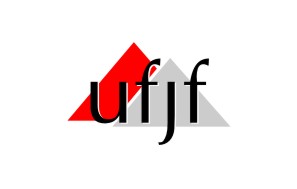 Universidade Federal de Juiz de Forainstituto de ciências biológicasDepartamento de anatomiaROTEIRO DE ANATOMIA HUMANA Curso de Psicologia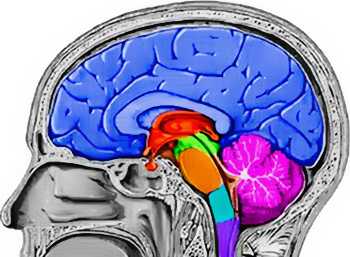 Prof. Dr. André Gustavo Fernandes de OliveiraSumário1-INSTRUÇÕES GERAIS	91.1- Oração ao cadáver desconhecido	91.2- Súmula de respeito ao cadáver	91.3- Considerações gerais	102- SISTEMA ESQUELÉTICO	102.1-Esqueleto axial	102.1.1- Crânio	102.1.2- Osso hióide	102.1.3- Esqueleto do tórax	102.1.4- Coluna vertebral	102.2- Esqueleto apendicular	102.2.1- Membro superior	102.2.2- Membro Inferior	103- SistemaArticular	103.1-Classificação	103.1.1- Articulações Fibrosas	103.1.2- Articulações Cartilaginosas	103.1.3- Articulações Sinoviais	103.2-Estudo topográfico das articulações	103.2.1- Articulações do Crânio	103.2.2 Articulações da Coluna Vertebral	103.2.3- Articulações do Tórax	103.2.3.1. Articulações das Costelas	103.2.3.2. Articulações do Esterno	103.2.4-Articulações do Cíngulo do Membro Superior (Peitoral)	103.2.5-Articulações do Esqueleto Apendicular	103.2.5.1 - Membro Superior	103.2.5.2 - Membro Inferior	104- SISTEMA MUSCULAR	104.1- Músculos da Cabeça	104.1.1 – Músculos da mastigação	10a) M. Temporal	10b) M. Pterigoide medial	10c) M. Pterigóide Lateral	10d) M. Masseter	104.1.2 – Músculos da Face ou da Expressão Facial	10a) M. Orbicular dos olhos	10b) M. Orbicular da boca	10c) M. Levantador do lábio superior	10d) M. Zigomático menor	10e) M. Zigomático maior	10f) M. Bucinador	10g) M. Levantador do ângulo da boca	10h) M. Risório	10i) M. Abaixador do ângulo da boca	10j) M. Abaixador do lábio inferior	10k) M. Mentual (ou Transverso do Mento)	104.2 - Músculos do Pescoço	10a) M. Platisma	10b) M. Esternocleidomastóideo	10c) Mm. Escalenos	104.3- Músculos do Tronco	104.3.1- Músculos da Parede Torácica Anterior	10a) M. Peitoral maior	10b) M. Peitoral menor	10c) M. Subclávio	10d) M. Serrátil anterior	10e) Mm. intercostais externos	10f) Mm. intercostais internos	10g) Mm. intercostais íntimos	10h) M. Diafragma	104.3.2- Músculos do Dorso	104.3.2.1- Músculos Extrínsecos	10a) M. Trapézio:	10b) M. Esplênio	10c) M. Latíssimo do Dorso:	10d) M. Rombóide maior e M. rombóide menor.	10e) M. Levantador da escápula:	10f) M. Serrátil posterior superior	10g) M. Serrátil posterior inferior	104.3.2.2- Músculos Intrínsecos	10a)	M. eretor da espinha	10b) Mm. Transversoespinais (semiespinal, multífido, rotadores curto e longo).	104.3.3- Músculos do Abdome:	10a) M. Oblíquo externo	10b) M. Oblíquo interno	10c) M. Transverso do abdome	10d) M. Reto do abdome	10e) M. Piramidal	10f) M. Quadrado Lombar	104.3.4- Músculos do Diafragma Pélvico	10a) M. Levantador do Ânus	104.4- Músculos do Membro Superior	104.4.1- Músculos do ombro	10a) M. Deltóide:	10b) M. Supra-espinhal	10c) M. Infra-espinhal	10d) M. Redondo menor	10e) M. Redondo maior	10f) M. Subescapular	104.4.2- Músculos do compartimento anterior do braço	10a) M. Bíceps braquial:	10b) M. Braquial:	10c) M. Coracobraquial:	104.4.3- Músculos do compartimento posterior do braço	10a) M. Tríceps braquial:	10b) M. Ancôneo:	104.4.4- Músculos do compartimento anterior do antebraço	10a) Grupo superficial:	10a.1) M. Pronador redondo:	10a.2)  M. Flexor radial do carpo:	10a.3) M. Palmar longo:	10a.4) M. Flexor superficial dos dedos:	10a.5)M. Flexor ulnar do carpo:	10b) Grupo profundo:	10b.1) M. Flexor longo do polegar:	10b.2) M. Flexor profundo dos dedos:	10b.3) M. Pronador quadrado:	104.4.5- Músculos do compartimento posterior do antebraço	10a) Grupo superficial:	10a.1)M. Braquiorradial:	10a.2) M. Extensor radial longo do carpo:	10a.3)  M. Extensor radial curto do carpo:	10a.4)  M. Extensor dos dedos:	10a.5)  M. Extensor do dedo mínimo:	10a.6) M. Extensor ulnar do carpo:	10b) Grupo profundo:	10b.1) M. Supinador:	10b.2)  M. Abdutor longo do polegar:	10b.3)  M. Extensor curto do polegar:	10b.4)  M. Extensor longo do polegar:	10b.5)  M. Extensor do indicador:	104.4.6- Músculos da mão	10a.1) M. Abdutor curto do polegar	10a.2) M. Flexor curto do polegar	10a.3) M. Oponente do polegar	10a.4) M. Adutor do polegar	10a.5) M. Abdutor do dedo mínimo	10a.6) M. Oponente do dedo mínimo	10a.7) M. Flexor curto do dedo mínimo	10a.8)  Mm. Lumbricais	10a.9)  Mm. Interósseos Dorsais	10a.10)  Mm. Interósseos Palmares (Exceto o dedo médio)	104.5- Músculos do Membro Inferior	104.5.1-Músculos da Região Glútea	10a) M. Glúteo máximo	10b) M. Glúteo médio	10c) M. Glúteo mínimo	10d) M. Piriforme	10e) M. Gêmeo superior	10f) M. Obturador interno	10g) M. Gêmeo inferior	10h) M. Quadrado femoral	10i) M. Obturador Externo	10k) M. Tensor da fáscia lata	104.5.2-Músculos da Região Pélvica e da Coxa	10a) Músculos do Compartimento Anterior da Coxa	10a.1) M. Íliopsoas:	10a.2)  M. Sartório	10a.3) M. Quadríceps femoral	10a.4) M. Pectíneo	10b) Músculos do Compartimento Medial da Coxa	10b.1) M. Grácil	10b.2) M. Adutor longo	10b.3)M. Adutor Curto	10b.4) M. Adutor magno	10c) Músculos do Compartimento Posterior da Coxa	10c.1) M. Bíceps femoral	10c.2)  M. Semitendíneo	10c.3) M. Semimembranáceo	104.5.3- Músculos da Perna	10a) Músculos do Compartimento anterior	10a.1)  M. Tibial anterior	10a.2)  M. Extensor longo do hálux	10a.3)  M. Extensor longo dos dedos	10a.4)  M. Fibular terceiro	10b) Músculos do Compartimento posterior superficial	10b.1) M. Tríceps sural	10b.2) M. Plantar	10c) Músculos do Compartimento posterior profundo:	10c.1) M. Poplíteo	10c.2) M. Flexor longo do hálux	10c.3) M. Flexor longo dos dedos	10c.4) M. Tibial posterior	10d) Músculos do Compartimento lateral	10d.1) M. Fibular longo	10d.2) M. Fibular curto	10e)	Músculos do Pé	10e.1) M. Abdutor do hálux	10e.2) M. Flexor curto dos dedos	10e.3) M. Abdutor do dedo mínimo	10e.4)  Mm. Lumbricais	10e.5) .M. Flexor curto do hálux	10e.6) M. Adutor do hálux	10e.7) M. Flexor curto do dedo mínimo	10e.8)  Mm.Interósseos Dorsais	10e.9)  Mm. Interósseos Plantares	105- SISTEMA RESPIRATÓRIO	105.1- Nariz	105.2- Cavidade nasal	105.3- Faringe	105.4-Laringe	105.5- Traquéia	105.6-Brônquios	105.7- Pulmão	105.8- Músculo Diafragma	106-SISTEMA CIRCULATÓRIO	106.1-Pericárdio e Coração	106.1.1- Pericárdio	106.1.2- Coração	106.2-Baço	106.3- Vasos sanguíneos	107-Sistema digestório	107.1-Boca (Cavidade da Boca)	107.1.1 - Língua	107.1.2 - Dente	107.1.3 - Glândulas salivares	107.2- Faringe	107.3-Esôfago	107.4. Peritônio	107.5- Estômago	107.6- Intestino delgado	10a) Duodeno	10b) Jejuno e íleo	107.7-  Intestino grosso	107.8- Pâncreas	107.9- Fígado e vias biliares	10a) Fígado	10b) Vias biliares	108- SISTEMA URINÁRIO	108.1-Rins	108.2- Ureter	108.3- Bexiga Urinária	108.4- Uretra	108.5- Glândulas Supra-Renais	109- SISTEMA GENITAL MASCULINO	109.1- Testículos	109.2- Epidídimo	109.3- Funículo espermático	109.4- Ducto Deferente	109.5- Vesículas Seminais	109.6- Ducto Ejaculatório	109.7- Próstata	109.8- GlândulasBulbouretrais	109.9- Pênis:	109.10-.  Escroto:	109.11- Túnicas do Funículo Espermático, Testículo e Epidídimo	1010- SISTEMA GENITAL FEMININO	1010.1- Comportamento do Peritônio Pélvico	1010.2- Ovários	1010.3- Tubas Uterinas	1010.4- Útero	1010.5- Vagina	1010.6- Pudendo Feminino (vulva)	1010.7-  Mamas	1011- SISTEMA NERVOSO	1011.1- Medula Espinhal	1011.2- Encéfalo	1011.2.1- Tronco Encefálico	10a) Bulbo	10b) Ponte	10c) Mesencéfalo	1011.2.2- Cerebelo	1011.2.3-Cérebro	10a) Diencéfalo	10b) Telencéfalo	1011.3- Nervos Espinhais	1011.4- Nervos Cranianos	1011.5- Sistema Ventricular	1011.6-Meninges	1011-7- Vascularização do encéfalo	10BIBLIOGRAFIA:	101-INSTRUÇÕES GERAIS	Nas aulas práticas, é obrigatório usar sempre o jaleco, roupas apropriadas (calça ou saia longa, sapatos fechados e cabelos presos) e luvas.	Pode-se utilizar pinça anatômica para manipulação das peças, exceto as peças de sistema nervoso, nas quais a pinça não deve ser utilizada. A manipulação de todas as peças deverá ser feita cuidadosamente, para não danificá-las.	O estudo deve ser acompanhado pelo roteiro prático, que é individual, um atlas e um livro texto, sendo pelo menos um por mesa. Além disso, no estudo da Anatomia, não pode haver dissociação entre conteúdo prático e teórico. Lembrar que toda descrição das peças devem ser feitas na posição Anatômica.“A postura dentro do anatômico deve ser de respeito aos cadáveres”1.1- Oração ao cadáver desconhecido"Ao te curvares com a rígida lâmina de teu bisturi sobre o cadáver desconhecido, lembra-te que este corpo nasceu do amor de duas almas, cresceu embalado pela fé e pela esperança daquela que em seu seio o agasalhou. Sorriu e sonhou os mesmos sonhos das crianças e dos jovens. Por certo amou e foi amado, esperou e acalentou um amanhã feliz e sentiu saudades dos outros que partiram. Agora jaz na fria lousa, sem que por ele se tivesse derramado uma lágrima sequer, sem que tivesse uma só prece. Seu nome, só Deus sabe. Mas o destino inexorável deu-lhe o poder e a grandeza de servir à humanidade. A humanidade que por ele passou indiferente”.(Rokitansky, 1876)1.2- Súmula de respeito ao cadáver A utilização do cadáver é uma tríplice lição educativa:Instrutiva ou informativa, como meio de conhecimento da organização do corpo humano, precedendo ao estudo no vivo;Normativa, disciplinadora do estudo, pelo seu caráter metodológico e de precisão de linguagem;Estético-moral, pela natureza do material de estudo, o cadáver, e pelo método de aprendizado, a dissecação, que é experiência e fuga repousante na contemplação da beleza e harmonia de construção do organismo humano.(Professor Renato Locchi)1.3- Considerações gerais	1.3.1- Anatomia Humana é uma disciplina essencialmente prática. É evidente que conceituações teóricas fazem parte do seu estudo e, por esta razão, é inútil seguir os roteiros de prática sem a complementação da parte puramente teórica que os antecedem. Mesmo porque, raras vezes encontraremos uma “parte puramente teórica”.	1.3.2- O estudo deve ser feito em grupo e os roteiros foram escritos para serem seguidos rigorosamente. Saltar parágrafos, ou mesmo frases, deixar de seguir estritamente as instruções, pode levar o grupo a perder a lógica da seqüência, com prejuízo que se refletirão no momento da autoavaliação. O livro texto contém todas as ilustrações indispensáveis, o que não impede o emprego do Atlas de anatomia ou ilustrações suplementares, à vontade do grupo.	1.3.3- O material utilizado pelo grupo de estudo deve ser adequado e estar em boas condições de conservação. Entretanto, peças há que, pela dificuldade de obtenção ou preparação, não existem em grande número. Para resolver o problema, estas peças ficarão à disposição dos grupos em uma ou mais mesas, denominadas neutras. Se mencionadas nos roteiros, devem ser procuradas pelos componentes do grupo. Sendo de consulta coletiva, as peças das mesas neutras não devem ser transportadas para outras mesas. 	1.3.4- Nunca peça o auxílio do Professor antes de tentar, dentro do seu grupo, com todas as informações e meios que tem a seu dispor, resolver a dificuldade. O aprendizado depende muito da sua capacidade de observar, raciocinar, comparar, discutir e deduzir, junto com seus colegas de grupo. Porque, além da Anatomia, há um objetivo maior que se deseja ver atingido: aprender a aprender.	1.3.5- Estas considerações gerais são válidas para todas as aulas práticas, seja qual for o assunto. Método, rigor e ritmo de estudo, são condições essenciais para colher bons resultados.“Nada está separado do nada,e o que não compreenderes  em   teu próprio corponão compreenderás em nenhuma outra  parte”(Yvonne Berge, 1988)OBS.: O Programa da disciplina, publicado no site (www.ufjf.br/anatomia) é básico e poderá sofrer alterações no decorrer do curso em função de ajustes que se fizerem necessários.2- SISTEMA ESQUELÉTICO	Os ossos contêm irregularidades (saliências, depressões e aberturas) em porções onde há o contato com vasos, nervos, tendões, ligamentos e fáscias. Essas irregularidades são chamadas de acidentes ósseos, e servem de referência anatômica. De acordo com a morfologia e localização, os acidentes ósseos recebem nomes específicos.	Alguns desses acidentes de importância no estudo da anatomia são:DepressõesFossa: região deprimida (ex.: fossa cerebelar no crânio);Sulco: depressão alongada (ex.: sulco do nervo ulnar do úmero).Saliências Cabeça: extremidade articular redonda e grande (ex.: cabeça do fêmur);Capítulo: porção articular redonda e pequena (ex.: capítulo do úmero);Côndilo: porção articular elipsóide, porém geralmente ocorre em pares (ex.: côndilos do fêmur);Crista: crista do osso (ex.: crista gali do etmóide e crista ilíaca);Epicôndilo: região onde há uma eminência que se localiza superiormente a um côndilo (ex.: epicôndilo medial do úmero);Espinha: projeção óssea afilada (ex.: espinha ilíaca anterosuperior);Faceta: superfície articular lisa tendendo a plana (faceta articular dos processos articulares das vértebras); Fóvea: porção lisa e plana encontrada nas áreas de articulação entre os ossos (ex.: fóveas articulares – superior e inferior – presentes nos corpos vertebrais para a articulação com as costelas);Linha: margem óssea suave (ex.: linha pectínea do fêmur);Maléolo: processo arredondado (ex.: maléolo medial da tíbia);Processo: projeção óssea (ex.: processo estilóide do rádio);Protuberância: região onde há uma projeção do osso (ex.: protuberância occiptal externa);Ramo: processo alongado (ex.: ramo da mandíbula);Trocanter: elevação grande e arredondada (ex.: trocanter menor e trocanter maior do fêmur);Tróclea: projeção articular arredondada, em forma de carretel (ex.: tróclea do úmero);Tubérculo: região eminente pequena e elevada (ex.: tubérculo do músculo escaleno anterior na primeira costela);Tuberosidade ou túber: elevação grande e arredondada (ex.: túber isquiático). Aberturas Fissura: abertura em forma de fenda (ex.: fissuras orbitais superior e inferior);Forame: passagem através do osso (ex.: forame magno no crânio, por onde passa a medula espinhal);Meato: canal ósseo (ex.: meato acústico externo);Poro – abertura do meato2.1-Esqueleto axial	2.1.1- CrânioNeurocrânio – constitui a cavidade craniana na qual se aloja o encéfalo.Formado por 8 ossos planos e irregulares unidos por suturas. – Identifique:Frontal (1);Occipital (1) – forame magno;Esfenóide (1)  fossa hipofisal localizada na sela túrcica;Etmóide (1) ;Parietais (2) – identifique o forame parietal;Temporais (2)-  meato acústico externo. Obs: Além desses há ainda os ossículos da audição – martelo, bigorna e estribo – que deverão ser observados no atlas.Viscerocrânio – Corresponde à face, aloja os órgãos dos sentidos e corresponde ao início dos sistemas digestório e respiratório. Formado por 14 ossos irregulares, unidos por articulações fibrosas do tipo sutura; exceto a mandíbula que articula com o temporal através de uma articulação sinovial: articulação temporo-mandibular (ATM). Identifique os ossos:Nasais (2)Zigomáticos (2) Maxilas (2) Palatinos (2) Mandíbula (1)Lacrimais (2)Vômer (1)Conchas nasais inferiores (2)	2.1.2- Osso hióide Deve ser observado no atlas.	2.1.3- Esqueleto do tóraxEsterno – identifique manúbrio, corpo e processo xifóide; Costelas – há 12 pares de costelas, sendo 7 pares de costelas verdadeiras, 3 pares de costelas falsas e 2 pares de costelas flutuantes. Elas se articulam, posteriormente, com as vértebras torácicas. Determine a posição anatômica de uma costela típica posicionando a cabeça da costela posteriormente, tubérculo da costela e o sulco costal, inferiormente.Vértebras Torácicas (serão estudadas na Coluna Vertebral)	2.1.4- Coluna vertebral	A coluna vertebral é formada, em geral, por 33 vértebras, sendo 7vértebras cervicais, 12 vértebras torácicas, 5 vértebras lombares, 5 vértebras sacrais (fundidas, formando o sacro) e 4 vértebras coccígeas (fundidas, formando o cóccix).	Identifique as seguintes características de uma vértebra típica: – corpo vertebral-  arco vertebral (pedículos e lâminas)- forame vertebral- processo espinhoso- processos transversos- processos articulares superiores e inferiores	Procure identificar a qual segmento da coluna pertence cada vértebra, através das características mencionadas no texto, a seguir.Vértebras cervicais – identifique o atlas (não tem corpo, mas duas massas laterais), 1ª vértebra cervical, e o áxis, 2ª vértebra cervical, que possui o dente. A característica que define uma vértebra cervical típica é a presença de forames transversos, processo espinhoso bífido, corpo retangular e forame vertebral triangular;Vértebras torácicas – as vértebras torácicas apresentam diferenças entre si, conforme estejam no início, meio ou fim da coluna torácica. Porém, todas apresentam as fóveas costais do processo transverso e do corpo da vértebra que articulam com o tubérculo e cabeça da costela respectivamente (exceto a 11ª e 12ª que não possuem fóveas costais nos processos transversos). O processo espinhoso é longo e oblíquo, forame vertebral arredondado e corpo cordiforme (formato de coração);Vértebras lombares – possuem o corpo volumoso e reniforme (formato de rim). Processos espinhosos estreitos, altos e curtos. Apresenta também processo mamilar no processo articular superior;Vértebras sacrais – estão fundidas formando o sacro. Identificar a face pélvica, com os forames sacrais anteriores, e a face dorsal, com os forames sacrais posteriores. Nesses forames passam os ramos ventrais e dorsais, respectivamente, dos nervos espinhais sacrais. Além disso identifique: face articular superior e promontório sacral;Vértebras coccígeas – estão fundidas formando o cóccix, que deve ser observado no atlas.Numa coluna articulada, observe o canal vertebral (formado pela sobreposição dos forames vertebrais), no qual se aloja a medula espinhal, entre outras estruturas, e os forames intervertebrais, por onde emergem os nervos espinhais.2.2- Esqueleto apendicular	Os ossos do esqueleto apendicular devem ser colocados na posição anatômica, identificando seu antímero, ou seja, o lado do corpo ao qual pertence. Isso será feito através de determinados acidentes ósseos que serão mencionados no texto e que deverão ser identificados.2.2.1- Membro superior	a) Cíngulo do Membro Superior ou Peitoral (ombro)Clavícula.Escápula 	b) BraçoÚmero - cabeça do úmero proximal e medialmente, a fossa do olécrano, posteriormente, e o côndilo, distalmente.	c) AntebraçoRádio – é o osso lateral do antebraço. Posicione a face anterior, côncava, anteriormente, com a cabeça do rádio proximalmente e o processo estilóide, lateralmente e distal.Ulna – é o osso medial do antebraço. Posicione a cabeça da ulna distalmente, o olécrano e processo coronóide (incisura troclear)..	d) MãoOssos do carpo (fileira proximal – escafóide, semilunar, piramidal e pisiforme – e a fileira distal – trapézio, trapezóide, capitato e hamato)Metacarpos (I-V)Falanges: proximal, média e distal2.2.2- Membro Inferior	a) Cíngulo do Membro Inferiror ou pélvico (quadril)Osso do quadril (Coxal ou osso Pélvico) – identifique as partes ílio, ísquio e púbis. Posicione a crista ilíaca superiormente, o acetábulo lateralmente e o púbis e espinha ilíaca anterosuperior anteriormente, o forame obturado inferiormente ao acetábulo e o túber isquiático posteroinferiormente.Sacro (já estudado na Coluna Vertebral)	b) CoxaFêmur – posicione a cabeça e colo do fêmur proximal e medialmente e os côndilos distalmente. Identifique a fóvea da cabeça do fêmur.	c) JoelhoPatela 	d) PernaTíbia – é o osso medial da perna. Posicione os côndilos superiormente, a tuberosidade da tíbia anteriormente, o maléolo medial inferior e medialmente e a incisura fibular inferior e lateralmente.Fíbula – é o osso lateral da perna. Posicione a cabeça da fíbula superiormente, a face articular do maléolo lateral medialmente. 	e) PéOssos do tarso( tálus, calcâneo, navicular, cubóide e cuneiformes medial, intermédio e lateral)Metatarsos (I-V)Falanges: proximal, média e distal3- SistemaArticular3.1-Classificação3.1.1- Articulações FibrosasSutura – juntura fibrosa entre os ossos do crânio, Exemplos: suturas do crânio – internasal, sagital, lambdóide, coronal e escamosa.Sindesmose – Juntura fibrosa entre ossos longos. Exemplos: articulações rádio-ulnar média, tíbio-fibular média e tíbio-fibular distal.Gonfose – Juntura fibrosa entre o alvéolo mandibular ou maxilar e a raiz do dente (quando ossifica se transforma em anquilose).3.1.2- Articulações CartilaginosasSincondrose – Juntura de cartilagem hialina. Exemplos: as articulações costocondrais, a primeira articulação esternocostal (esternocondral), a sincondrose xifo-esternal e manúbrio-esternal e a sincondrose esfeno-occipital.Sínfise – Juntura de fibrocartilagem. Exemplos: articulações entre os corpos vertebrais (disco intervertebral) e a sínfise púbica.3.1.3- Articulações Sinoviais	Junturas especializadas nas quais duas extremidades ósseas, recobertas por cartilagem articular hialina, se articulam num espaço (cavidade articular) que contém líquido sinovial e é delimitado por uma cápsula articular. O líquido sinovial ou sinóvia é produzido pelas células de revestimento sinovial que cobre a face interna da articulação, exceto nas áreas da cartilagem articular. Ligamentos, discos e meniscos são estruturas encontradas em algumas dessas articulações.  Exemplos típicos: Articulação têmporo-mandibular, articulação do joelho, articulação do ombro, articulação do quadril e articulações interfalangeanas.3.2-Estudo topográfico das articulações3.2.1- Articulações do Crânio	a) Articulação têmporo-mandibularEntre o côndilo da mandíbula, e a eminência articular e fossa mandibular do osso temporal Classificação morfológica: sinovial condilarClassificação funcional: biaxialObservar: Disco articularb) Suturas do crânioCoronalSagitalEscamosa LambdóideInternasalAs demais têm o nome dos ossos que se articulamClassificação: Fibrosa tipo suturaClassificação Morfológica Plana: ex: a. internasalEscamosa: ex: a. parietotemporalSerreada: ex: a. coronal, sagital, lambdoóideEsquindilese: ex: a. vômeresfenoidal 	Observações:Sinostose: é a fusão dos ossos que se articulam por suturas pela calcificação do tecido interposto;Sutura metópica: “é a parte remanescente da sutura frontal que permanece em cerca de 8% dapopulação. A sutura frontal une as duas metades do osso frontal do crânio e desaparece por volta dos seis anos de idade”.	c)Articulação entre a raiz do dente e os processos alveolares da mandíbula e das maxilas. Classificação morfológica: fibrosa gonfose. 	d) Articulação esfenoccipital.Entre o os ossos esfenóide e occipital. Classificação: Cartilaginosa tipo sincondrose.3.2.2 Articulações da Coluna Vertebral	a) Articulação da coluna vertebral com o crânio (articulação atlanto-occipital)Entre os côndilos do osso occipital e as facetas articulares superiores do atlasClassificação morfológica: sinovial elipsóide ou condilarClassificação funcional: biaxialb) Articulação do atlas com o áxis	c) Entre os corpos vertebrais  (disco intervertebral)Classificação: cartilaginosa tipo sínfise  O movimento realizado entre duas vértebras é de pequena amplitude, mas o movimento conjunto nas junturas da coluna é considerável. A compressibilidade dos discos vertebrais permite esses movimentos e doenças que afetam sua integridade limitam o movimento da coluna.	d) Articulações dos arcos vertebraisEntre os processos articulares superiores e inferiores adjacentesClassificação morfológica: sinovial plana Classificação funcional: não axiale) Articulação Sacrococcígea:Entre a última vertebral sacral e a primeira coccígea.Classificação morfológica: cartilaginosa tipo sínfise3.2.3- Articulações do Tórax3.2.3.1. Articulações das Costelas	a ) Articulações das costelas com as vértebrasa.1) Articulações das costelas com o corpo das vértebras (costovertebral):Entre cabeça das costelas e o corpo das vértebras torácicas Classificação morfológica: sinovial plana Classificação funcional: não axiala.2) Articulações das costelas com os processos transversos das vértebras torácicas (costotransversal): Entre o tubérculo costal e a faceta articular do processo transverso das vértebras torácicasClassificação morfológica: sinovial plana Classificação funcional: não axial	b) Articulações costocondraisEntre as costelas e as cartilagens costais (cartilagem hialina)Classificação: sincondrose c) Articulações esternocondrais (ou esternocostais)Entre o esterno e as cartilagens costais1ª costela: Classificação: sincondroseDemais costelas: Classificação morfológica: sinoviais planasClassificação funcional: não axial3.2.3.2. Articulações do Esterno	a) Articulação manúbrio-esternalClassificação: cartilaginosa tipo sincondrose 	b) Articulação xifoesternal	Classificação: cartilaginosa tipo sincondroseObservação: Durante a inspiração, ocorre aumento da caixa torácica nos eixos anteroposterior e transversal.3.2.4-Articulações do Cíngulo do Membro Superior (Peitoral)Articulação esternoclavicularEsta juntura é formada na extremidade esternal (medial) da clavícula e a incisura clavicular do esterno e face superior da primeira cartilagem costal.Classificação morfológica: selar (Calais, 1992; Moore e Daley, 2007)Clasificação fisiológica: esferóide (Moore e Daley, 2007; Fatini, 2007; Gardner, Gray e O’Rally, 1988; Hall, 2009)Classificação funcional: triaxialDisco articularb) Articulação acromioclavicularEntre a faceta na borda medial do acrômio e a faceta na extremidade lateral da clavícula 3.2.5-Articulações do Esqueleto Apendicular3.2.5.1 - Membro Superiora) Articulação do ombro (escápulo-umeral ou gleno-umeral)Entre a cavidade glenóide da escápula e a cabeça do úmero .Classificação morfológica: sinovial esferóide.Classificação funcional: triaxial.	b) Articulação do cotoveloEntre o úmero e os ossos do antebraço (o capítulo do úmero se articula com a cabeça do rádio e a tróclea do úmero se articula com incisura troclear da ulna) Classificação morfológica: sinovial composta (3 ossos) tipo gínglimo.Classificação funcional: monoaxial.c) Articulação radioulnar proximald) Articulação radioulnar média	f) Articulação radiocárpica 	g) Articulação intercarpal (ou cárpica):	h) Articulações carpometacarpais	i) Articulações interfalângicasAs proximais são entre a cabeça da falange proximal e a base das mediais. As distais são entre a cabeça das falanges médias e a base das falanges distais.Classificação morfológica: sinovial tipo gínglimo.Classificação funcional: monoaxial.3.2.5.2 - Membro Inferiora) Articulações do Cíngulo do Membro Inferior ou Pélvico		a.1) Articulações sacroilíacasEntre o sacro e a asa do ílio Classificação morfológica: sinovial planaClassificação funcional: não axial		a.2) Sínfise púbicaEntre as porções púbicas do osso do quadril Classificação: Cartilaginosa tipo sínfise.b) Articulação do quadrilEntre o acetábulo do osso do quadril e a cabeça do fêmur Classificação morfológica: sinovial esferóide.Classificação funcional: triaxial.Movimento e eixo:	c) Articulação do joelhoAs superfícies articulares são os côndilos do fêmur, os côndilos da tíbia e a superfície articular da patela.Classificação morfológica: sinovial condilar ou elipsóide (Gardner, Gray & O’rahilly, 1971). Alguns autores consideram gínglimo (Fattini & Dangelo 1997; Spence, 1991; Hall, 2009).Classificação funcional: biaxial.Observar: meniscos medial e lateral, ligamentos cruzados anterior e posterior, ligamentos colaterais medial e lateral.	d) Articulação tíbio-fibular proximal	e) Articulação tíbio-fibular média	f) Articulação tíbio-fibular distal	g) Articulação do tornozelo ou talo-crural (tibiotalar+ talofibular)	h)Articulações interfalângicas do péAs proximais são entre a cabeça da falange proximal e a base das mediais.As distais são entre a cabeça das falanges médias e a base das falanges distais. Classificação morfológica: sinovial tipo gínglimo.Classificação funcional: monoaxial.Movimentos e eixo:Flexão e extensão – eixo: latero-lateral.4- SISTEMA MUSCULAR4.1- Músculos da Cabeça4.1.1 – Músculos da mastigação	a) M. Temporal	b) M. Pterigoide medial	c) M. Pterigóide Lateral	d) M. Masseter4.1.2 – Músculos da Face ou da Expressão Facial	a) M. Orbicular dos olhosb) M. Orbicular da boca 	c) M. Levantador do lábio superior	d) M. Zigomático menor	e) M. Zigomático maior	f) M. Bucinador	g) M. Levantador do ângulo da boca	h) M. Risório	i) M. Abaixador do ângulo da boca	j) M. Abaixador do lábio inferiork) M. Mentual (ou Transverso do Mento)4.2 - Músculos do Pescoçoa) M. Platismab) M. Esternocleidomastóideoc) Mm. Escalenosd) Mm Suprahióideos: M. DigástricoM. EstilohióideM. MilohióideM. Geniohióide     e) Mm Infrahióideos: M. EsternohióideM. EsternotireoideM. TireohióideM. Omohióide4.3- Músculos do Tronco4.3.1- Músculos da Parede Torácica Anteriora) M. Peitoral maiorb) M. Peitoral menorc) M. Subcláviod) M. Serrátil anteriorAlguns músculos da parede torácica, assim como os da abdominal, estão dispostos em camadas. Os músculos intercostais externos formam a camada externa; os músculos intercostais internos, a camada média e os intercostais íntimos, os subcostais e transverso do tórax formam a camada interna. Os levantadores das costelas estão topograficamente associados aos músculos do dorso, mas funcionalmente associados com os intercostais. e) Mm. intercostais externosf) Mm. intercostais internosg) Mm. intercostais íntimosh) M. Diafragma Ação: Principal músculo da respiração (inspiração e expiração) e ajuda a comprimir as vísceras abdominais (prensa abdominal).4.3.2- Músculos do Dorso4.3.2.1- Músculos Extrínsecos a) M. Trapézio:Ação: Porção superior - eleva o ombro.Porção inferior - traciona a escápula para baixo.Todo o músculo - roda a escápula durante a abdução e elevação do braço.b) M. Esplênioc) M. Latíssimo do Dorso:Ação: Adução, extensão e rotação medial do braço. Suas fixações na escápula podem ajudar a manter seu ângulo inferior contra a parede torácica. d) M. Rombóide maior e M. rombóide menor.e) M. Levantador da escápula:f) M. Serrátil posterior superiorg) M. Serrátil posterior inferior4.3.2.2- Músculos Intrínsecos M. eretor da espinhaFormado pelos músculos iliocostal, longuíssimo e espinal.Ação: Flexão (ação unilateral) e extensão (ação bilateral)b) Mm. Transversoespinais (semiespinal, multífido, rotadores curto e longo).4.3.3- Músculos do Abdome:a) M. Oblíquo externoAção: Gira o tórax para o lato contralateral, flete a coluna no lado ipsilateral (ativo unilateral), flete o tronco (ação bilateral), pressão e expiração abdominal.b) M. Oblíquo internoAção: Gira e flete o tronco para o lado ipsilateral (ativo unilateral), flete o tronco (ação bilateral), pressão e expiração abdominal.c) M. Transverso do abdomeAção: Pressão e expiração através da compressão e sustentação das vísceras abdominais.d) M. Reto do abdomeAção: Flete o tronco, pressão e expiração abdominal.Obs. Os músculos da parede abdominal protegem as vísceras e auxiliam na manutenção e aumento da pressão intrabdominal. Assim, são importantes na respiração, defecação, micção, parto e vômito. Eles também movimentam o tronco e auxiliam na postura. O reto abdominal é o principal flexor do tronco contra-resistência. Os músculos oblíquos auxiliam os músculos do dorso na rotação do tronco além de auxiliar os músculos retos na flexão do tronco.e) M. Piramidal f) M. Quadrado Lombar 4.3.4- Músculos do Diafragma Pélvico a) M. Levantador do Ânus O levantador do ânus é formado por três partes: - M. Puborretal- M. Pubococcígeo- M. Iliococcígeo b) M. Isquiococcígeo (M. Coccigeo)4.4- Músculos do Membro Superior4.4.1- Músculos do ombroa) M. Deltóide:Ação:Parte anterior (clavicular) - flexão e rotação medial do braço.Parte média (acromial) - abdução do braço. Parte posterior (espinhal) - extensão e rotação lateral do braço.Todo o músculo - abdução do braço ou elevação do braço no plano da escápula. b) M. Supra-espinhalc) M. Infra-espinhald) M. Redondo menore) M. Redondo maiorf) M. Subescapular4.4.2- Músculos do compartimento anterior do braçoa) M. Bíceps braquial:Duas porções: Longa e curta. Ação: Flexão do antebraço (articulação do cotovelo), supinação do antebraço quando este está fletido e flexão do ombro (articulação do ombro).b) M. Braquial:c) M. Coracobraquial:4.4.3- Músculos do compartimento posterior do braçoa) M. Tríceps braquial:Três porções: Longa, medial (ou profunda) e lateral. Ação: Extensão do antebraço (articulação do cotovelo), extensão e adução do braço (articulação do ombro).b) M. Ancôneo:4.4.4- Músculos do compartimento anterior do antebraçoDois grupos musculares: superficial e profundo. a) Grupo superficial:b) Grupo profundo:4.4.5- Músculos do compartimento posterior do antebraçoDois grupos: superficial e profundo. a) Grupo superficial:a.1)M. Braquiorradial:b) Grupo profundo:4.4.6- Músculos da mão4.5- Músculos do Membro Inferior4.5.1-Músculos da Região Glúteaa) M. Glúteo máximo	Ação: Extensão e rotação lateral da coxa.b) M. Glúteo médioc) M. Glúteo mínimod) M. Piriformee) M. Gêmeo superiorf) M. Obturador internog) M. Gêmeo inferiorh) M. Quadrado femorali) M. Obturador Externok) M. Tensor da fáscia lata4.5.2-Músculos da Região Pélvica e da Coxaa) Músculos do Compartimento Anterior da Coxaa.1) M. Íliopsoas:a.2)  M. SartórioAção: Flete, abduz e gira lateralmente a coxa na articulação do quadril, fazendo a rotação medial da perna quando o joelho está fletido. Seria atuante também no movimento de cruzar as pernas. a.3) M. Quadríceps femoralPorções: Reto femoral, vasto medial, vasto intermédio e vasto lateralAção: Extensão da perna na articulação do joelho. O músculo reto femoral também estabiliza a articulação do quadril e ajuda o m. iliopsoas a fletir a coxa. b) Músculos do Compartimento Medial da Coxab.1) M. Grácilb.2) M. Adutor longob.3)M. Adutor Curtob.4) M. Adutor magnoAção: Adução e rotação lateral. Porção adutora (anterior) flete a coxa e porção extensora (posterior) está associada aos músculos isquiotibiais estendendo a coxa.c) Músculos do Compartimento Posterior da Coxac.1) M. Bíceps femoralAção: Extensão da coxa, flexão e rotação lateral da perna. c.2)  M. Semitendíneoc.3) M. SemimembranáceoOBS: Coletivamente esses três músculos são conhecidos como músculos do jarrete.4.5.3- Músculos da Pernaa) Músculos do Compartimento anteriorb) Músculos do Compartimento posterior superficialb.1) M. Tríceps suralTrês porções: M. gastrocnêmios medial e lateral e m. sóleo. Ação: Importante músculo postural e locomotor. Flexão plantar do pé (quando o joelho está extendido). O gastrocnêmio também é flexor da perna (é bi-articular). c) Músculos do Compartimento posterior profundo:d) Músculos do Compartimento lateralMúsculos do Pé5- SISTEMA RESPIRATÓRIO  DivisãoPorção condutora: nariz, faringe, laringe, traquéia e brônquios. Porção respiratória propriamente dita: pulmões. 5.1- Nariz  O nariz é dividido em porção externa, cavidade nasal e seios paranasais.LimitesNarina (anterior);Cóano (posterior);Septo nasal (medial);Palato duro e mole (assoalho).Porção externa:  Ápice e base;Dorso do nariz; Raiz.A estrutura do nariz é ósteo-cartilaginosa. A porção superior do nariz é óssea, constituída pelos ossos nasais e processos frontais das maxilas. A parte inferior é cartilagínea. 5.2- Cavidade nasalEm uma hemicabeça, identifique o palato mole. A parede lateral da cavidade nasal é formada por parte dos ossos:Nasal;Maxila;Lacrimal;Etmoide (conchas nasais superior e média);Lâmina perpendicular do palatino;Esfenóide;Concha nasal inferior é um osso isolado.O septo nasal é formado por uma porção cartilaginosa (a cartilagem do septo) e uma porção óssea (lâmina perpendicular do osso etmóide e osso vômer).Inferiormente a cada concha estão os respectivos meatos superior, médio e inferior. Seios paranasais e seus respectivos locais de drenagemSeio esfenoidal – drena para o recesso esfeno-etmoidalSeio frontal – drena para o meato médioSeio etmoidal (observe no atlas):Células anteriores e médias – drenam para o meato nasal médioCélulas posteriores – drenam para o meato nasal superiorSeio maxilar (observe em um crânio seco) – drena para o meato nasal médio5.3- FaringeEm uma hemicabeça, observe:Nasofaringe;Orofaringe;Laringofaringe.NasofaringeCóano (ou abertura nasal posterior ou coanas): abertura que comunica a cavidade nasal com a nasofaringe Limites: lâmina medial do processo pterigóide do osso esfenóide, osso vômer, lâmina horizontal do osso palatino e corpo do osso esfenóide.Istmo nasofaríngeo (Limites: palato mole, arcos palatofaríngeos e parede posterior da faringe);Observe numa hemicabeça, na parede lateral da nasofaringe: tórus tubal, óstio faríngeo da tuba auditiva, prega salpingopalatinaeprega salpingofaríngea. Orofaringe Em uma hemicabeça, observe:Istmo das fauces (transição da cavidade oral para a faringe) – Limites: superiormente pelo palato mole (úvula), lateralmente pelos arcos palatoglossos e inferiormente pelo dorso da língua;Arco palatoglosso;Arco palatofaríngeo;Tonsila palatina, localizada na fossa tonsilar.Em uma peça com a faringe aberta, posteriormente, observe:Raiz (ou parte faríngea da língua).Laringofaringe Em uma peça com a faringe aberta, posteriormente, observe:Recessos piriformes5.4-LaringeEpigloteCartilagem tireóide;Proeminência laríngea (pomo de adão).Cartilagem cricóide;Cartilagens aritenóides (peça artificial);Cartilagens corniculadas (peça artificial).Observe, no atlas, os tubérculos cuneiformes, onde estão as cartilagens cuneiformes. A cavidade da laringe é dividida em três porções:Vestíbulo;Ádito da laringe (abertura da laringe).Glote: aparelho vocal (prega vocal mais rima glótica);Rima da glote: espaço entre as pregas vocais.	Cavidade infraglótica.Em uma laringe aberta, observe:Pregas vestibulares;Pregas vocais;Ventrículo da laringe.5.5- TraquéiaPartes: Cervical e TorácicaCartilagens traqueais;Ligamentos anulares;Parede membranácea da traquéia (formada pelo músculo traqueal);Carina- cartilagem em forma de quilha, que bifurca a traquéia em brônquios principais direito e esquerdo.5.6-BrônquiosBrônquio principal direito: brônquio lobar superior, brônquio lobar médio e brônquio lobar inferior. Brônquio principal esquerdo: brônquio lobar superior e brônquio lobar inferior. Observe no atlas, os Brônquios Segmentares e Bronquíolos.5.7- PulmãoMorfologia externaÁpice;Base (face diafragmática);Face costal;Face mediastinal: impressão cardíaca;Hilo pulmonar: por ele penetram ou saem as estruturas que constituem a raiz pulmonar, sendo elas: Brônquios;Artérias pulmonares (circulação pulmonar - hematose);Artérias bronquiais (circulação sistêmica - irrigação pulmonar);Veias pulmonares;Nervos;Linfáticos.Obs: Cada pulmão está envolto por um saco seroso completamente fechado denominado Pleura, que apresenta duas membranas continuas: pleura visceral, que reveste a superfície do pulmão, e pleura parietal, que recobre a face interna do tórax, o espaço que se encontra entre elas é designado cavidade pleural.Lobos e fissuras pulmonares Pulmão direito: Lobos superior, médio e inferior;Fissuras horizontal e obliqua.Pulmão esquerdo: Lobo superior e Lobo inferior;Fissura oblíqua;Incisura cardíaca;Língula.5.8- Músculo DiafragmaIdentifique-o no cadáver ou peça isolada.Partes: centro tendíneo e porção muscularIdentifique o hiato aórtico, o forame da veia cava e o hiato esofágico. 6-SISTEMA CIRCULATÓRIO6.1-Pericárdio e Coração6.1.1- PericárdioPericárdio fibroso;Pericárdio seroso - lâminas visceral e parietal;Cavidade do pericárdio – entre as lâminas visceral e parietal do pericário seroso.Identifique no cadáver o pericárdio, observando que o pericárdio fibroso está aderido à lâmina parietal do pericárdio seroso e que a lâmina visceral do pericárdio seroso está aderida ao coração. 6.1.2- CoraçãoNa posição anatômica, o coração repousa sobre o diafragma e posteriormente ao corpo do esterno. Cerca de um terço do coração situa-se à direita da linha mediana e dois terços à esquerda da mesma.Base;Ápice;Faces esternocostal, diafragmática e pulmonares (direita e esquerda);Morfologia externa: Átrios direito e esquerdo;Aurículas direita e esquerda;Ventrículos direito e esquerdo;Vasos da base;Artéria aorta;Tronco pulmonar;Artérias pulmonares;Veias pulmonares;Veia cava superior;Veia cava inferior.Sulcos: Coronário ou átrio-ventricular, onde correm o ramo circunflexo da artéria coronária esquerda, a artéria coronária direita e o seio coronário. Interventricular anterior, onde correm o ramo interventricular anterior da artéria coronária esquerda e a veia cardíaca magna;Interventricular posterior, onde correm o ramo interventricular posterior da artéria coronária direita e veia cardíaca média.Morfologia interna: Com uma peça isolada e o atlas, identifique: Septo cardíaco, com suas três porções: septo interatrial, septo átrio-ventricular e septo interventricular;Átrio direito: identifique os músculos pectíneos, óstios das veias cavas superior e inferior, óstio atrioventricular direito, valva atrioventricular direita (ou tricúspide), fossa oval e óstio do seio coronário;Átrio esquerdo: identifique abertura das quatro veias pulmonares, óstio atrioventricular esquerdo, valva atrioventricular esquerda (ou mitral) e músculos pectíneos;Ventrículos: identifique as trabéculas cárneas (músculos papilares) e as cordas tendíneas;Valvas atrioventriculares direita (tricúspide) e esquerda (mitral);Valva aórtica e valva pulmonar – formadas por 3 válvulas semilunares cada uma;Endocárdio;Miocárdio.Irrigação do coração: Artéria coronária esquerda: Origina-se no seio aórtico esquerdo, posteriormente ao tronco pulmonar e corre entre este e a aurícula esquerda. Dá o ramo interventricular anterior, que desce ao ápice do coração, e o ramo circunflexo que segue em direção posterior no sulco coronário, indo se anastomosar com a artéria coronária direita.Artéria coronária direita: Origina-se no seio aórtico direito, dirigindo-se para a direita no sulco coronário. Dá origem à artéria marginal, que desce ao longo da margem inferior do ventrículo direito em direção ao ápice. A seguir, ela emite o ramo interventricular posterior, na face diafragmática, que irá se anastomosar com a artéria interventricular anterior.  Drenagem venosa do coração: O leito capilar do miocárdio tem duas vias de drenagem: através do sistema venoso e através de pequenos canais (veias cardíacas mínimas), que drenam o leito capilar diretamente para as câmaras cardíacas. O seio coronário é a principal estrutura de drenagem do coração. Situa-se posteroinferiormente ao átrio esquerdo, no sulco coronário. Desemboca no átrio direito. Em seu trajeto recebe as seguintes tributárias: Veia cardíaca magna, que sobe pelo sulco interventricular anterior, Veia cardíaca média, que sobe pelo sulco interventricular posterior, Veia cardíaca parva, que acompanha o ramo marginal da artéria coronária direita.Veias posteriores do ventrículo esquerdo, que situam-se imediatamente à esquerda da veia cardíaca média.6.2-BaçoTem duas faces: diafragmática e visceral. Apresenta na face visceral uma fissura, o hilo, por onde entram ou saem os vasos e nervos. Observe-o no cadáver e veja como a cauda do pâncreas se relacionada com o baço. 6.3- Vasos sanguíneosNo cadáver, observe os seguintes vasos:ArtériasArtéria aorta – porção ascendenteArtéria coronária direitaArtéria coronária esquerdaArtéria aorta – arco aórticoTronco braquiocefálicoArtéria carótida comum direitaArtéria carótida interna Dir.Artéria carótida externa Dir.Artéria subclávia direitaArtéria axilar Dir. (continuação da a. subclávia)Artéria braquial Dir. (continuação da a. axilar)Artéria radial Dir.Artéria ulnar Dir.Artéria carótida comum esquerda (idem à direita)Artéria subclávia esquerda (idem à direita)Artéria aorta descendente – porção torácicaArtéria aorta descendente – porção abdominalArtéria ilíaca comum direita (ramo terminal da artéria aorta)Artéria ilíaca interna DireitaArtéria ilíaca externa DireitaArtéria femoral (continuação da a. ilíaca externa)Artéria femoral profundaArtéria poplítea (continuação da a. femoral)Artéria tibial anteriorArtéria tibial posteriorArtéria fibularArtéria ilíaca comum esquerda (idem à direita).VeiasAs veias profundas acompanham as artérias e na maioria dos casos apresentam a mesma nomenclatura.Observe no cadáver as seguintes veias da parte superior do corpo:Veias radiais se unem àsVeias ulnares para formar asVeias braquiais, que se unem àVeia basílica (v. superficial), para formar aVeia axilar. Esta recebe a veia cefálica (v. superficial) e se continua comoVeia subclávia direita, que se une àVeia jugular interna direita para formar aVeia braquiocefálica direita, a qual se une àVeia braquiocefálica esquerda, para formar aVeia cava superior, que desemboca no átrio direito.Observe, no cadáver, as seguintes veias da parte inferior do corpo:Veias tibiais anteriores se unem àsVeias tibiais posteriores, que recebem asVeias fibulares para formar aVeia poplítea, que recebe a veia safena parva (v. superficial) e se continua comoVeia femoral. Esta recebe a veia safena magna (v. superficial) e a veia femoral profunda e se continua comoVeia ilíaca externa, que se une àVeia ilíaca interna para formar aVeia ilíaca comum direita, a qual se une àVeia ilíaca comum esquerda, para formar aVeia cava inferior, que desemboca no átrio direito.Vasos Linfáticos (observar no atlas e livros): Ducto Linfático Direito Ducto Torácico7-Sistema digestório7.1-Boca (Cavidade da Boca)	A cavidade da boca divide-se em:Vestíbulo;Cavidade própria da boca.	- Limites:- Limites Superior:Palato duro, que é formado pelos processos palatinos das maxilas e lâmina horizontal do osso palatino;Palato mole. Úvula, que se projeta medialmente do palato mole.- Limite inferior:Língua.- Limite Anterior:Rima Labial.- Limite Posterior: (Fauces ou Garganta)Istmo das fauces (Istmo orofaríngeo) -espaço estreito e curto que faz conexão com a cavidade oral e a faringe – Limites: superiormente pelo palato mole (úvula), lateralmente pelos arcos palatoglossos e inferiormente pelo dorso da língua;Arco palataglosso;Arco palatofaríngeo;Fossa tonsilar;Tonsila palatina;7.1.1 - LínguaObserve que os 2/3 anteriores da língua estão na cavidade oral propriamente dita e o 1/3 posterior na orofaringe. 	A língua possui 3 partes: ápice corpo e raiz (parte faríngea da língua), com o auxílio do atlas e do livro-texto identifique estas partes e reconheça:Ápice (extremidade anterior);Corpo; Dorso: Papilas linguais: valadas, filiformes, fungiformes e folhadas;Sulco terminal: Sulco em forma de “V” com ápice apontando posteriormente para o forame cego;Forame cego (às vezes ausente).Face inferior: Frênulo da língua;Papila sublingual;Carúncula Sublingual.Abertura dos ductos submandibulares.RaizTonsilas linguais. Outras estruturas que você deve identificar na raiz:Prega glossoepiglótica mediana;Pregas glossoepiglóticas laterais; Valécula epiglótica.7.1.2 - DenteNo dente artificial, observe:Coroa;Raiz;Colo;Cavidade pulpar, com a polpa;Esmalte -recobre a, Dentina na porção coronária;Cemento -recobre a dentina na porção radicular.Tipos de dentes: incisivos, caninos, pré-molares e molares.Tipos de dentição: decídua ou “de leite” (20 dentes) e permanente (32 dentes).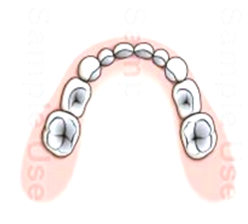 Dentição decídua (10 dentes em cada arcada)4 incisivos (2 centrais e 2 laterais)2 caninos4 molaresDentição permanente (16 dentes em cada arcada)4 incisivos (2 centrais e 2 laterais)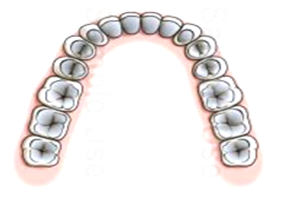 2 caninos4 pré-molares (1º e 2º)6 molares (1º, 2º e dente ciso 3º)7.1.3 - Glândulas salivaresParótidas – ducto parotídeo;Papila parotidea: abre no vestíbulo na altura do segundo molar superior.Sublinguais;Submandibulares.7.2- FaringeDentre as suas porções, a orofaringe e a laringofaringe fazem parte tanto do canal alimentar quanto da porção condutora do sistema respiratório.7.3-EsôfagoO comprimento total do esôfago é . Tem três partes: cervical, torácica e abdominal.7.4. PeritônioOs órgãos abdominais são revestidos por uma membrana serosa denominada peritônio. O peritônio apresenta duas lâminas (peritônio parietal e peritônio visceral), entre as quais encontra-se uma cavidade virtual, a cavidade peritonial.Meso e Ligamento é a denominação dada ao peritônio que se estende da parede abdominal às vísceras. Mesentério: fixa o jejuno e o íleo;Mesocolo transverso: fixa colo transverso;Mesocolosigmóide: fixa o colo sigmóide;Já o omento é a denominação dada ao peritônio que se estende entre vísceras.Omento menor: do fígado à curvatura menor do estômago e 1ª porção do duodeno;Omento maior: uma dobra do peritônio suspensa em forma de avental. A partir da curvatura maior do estômago esta prega desce recobrindo o colo transverso e as alças do intestino delgado até dobrar para trás de si mesmo e  fixar ao colo transverso e seu mesocolo.7.5- EstômagoNuma peça isolada, observe:Parte cárdica e óstio cárdico;Fundo;Corpo;Parte pilórica– dividida em antro piloro, canal pilórico e piloro, onde encontra-se:Esfíncter pilóricoÓstio PilóricoCurvatura maior;Curvatura menor;Pregas gástricas - observadas no estômago aberto;Incisura cárdica e incisura angular.7.6- Intestino delgadoa) DuodenoNuma peça isolada e no cadáver, observe:Porção superior (bulbo duodenal);Porção descendente;Porção horizontal (ou inferior);Porção ascendente.No duodeno aberto observe: Pregas circulares;Papila duodenal maior – na porção descendente.Papila doudenal menor (não observável nas peças) – na porção descendenteb) Jejuno e íleoNo cadáver, observe:Flexura duodenojejunal - transição entre o Duodeno e o Jejuno;Jejuno (localizado a esquerda e superiormente);Íleo (localizado a direita e inferiormente);Junção ileocólica;Pregas circulares - observadas no jejuno e íleo abertos.7.7-  Intestino grossoNo cadáver, observe:Ceco (cecum);Apêndice vermiformePapila Ileal (Válvula Ileocecal)Colo ascendente;Flexura direita do colo (hepática);Colo transverso;Flexura esquerda do colo (esplênica);Colo descendente;Colo sigmóide;Reto;Canal anal.Características inerentes ao intestino grossoSaculações do colo (haustros);Tênias do colo;Apêndices omentais (ou adiposos).7.8- PâncreasIdentifique suas porções: Cabeça;Colo;Corpo;Cauda.Ductos pancreático e pancreático acessório.7.9- Fígado e vias biliaresa) FígadoPossui 2 faces: a diafragmática e a visceral.Lobos Direito e EsquerdoLobo caudadoLobo quadradoPorta do fígado ou hilo b) Vias biliaresVesícula biliar – partes: fundo, corpo e colo;Ducto cístico;Ducto hepático comum;Ducto colédoco - formado pela união dos ductos cístico e hepático comum.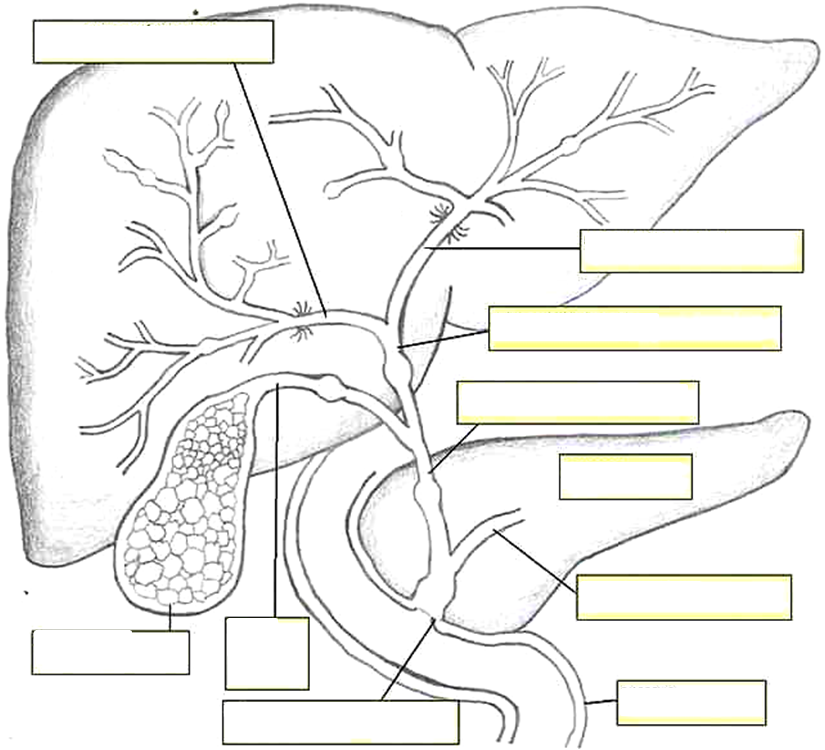 8- SISTEMA URINÁRIO8.1-RinsFaces anterior e posterior; Margens lateral e medial;Polos superior e inferior; Na margem medial há uma fissura vertical, o hilo renal. Por ele passam os elementos que constituem o pedículo renal: ureter, artéria renal, veia renal, linfáticos e nervos. Estas estruturas estão alojadas numa cavidade central, denominada seio renal.Identifique ainda:Córtex renal;Colunas renais;Medula renal;Pirâmides renais.Papila renal.Cálices renais maiores;Cálices renais menores;Pelve renal.8.2- UreterTem três partes: Parte abdominal – se estende do rim ao ponto em que cruza com a a. ilíaca comum;Parte pélvica- deste o cruzamento com a a. ilíaca comum até a bexiga;Parte intramural - que atravessa a parede da bexiga. 8.3- Bexiga Urinária Em um cadáver, observe a situação pélvica da bexiga, posterior à sínfise púbica, e a relação anatômica com outros órgãos, que é diferente no homem e na mulher.Identifique na peça isolada de bexiga suas partes: Ápice, Base,Fundo CorpoColo.Em uma bexiga aberta reconheça o trígono vesical, área triangular na porção inferior da bexiga, limitada súpero-posteriormente pelos óstios dos ureteres e a prega interuretérica(localizada entre os óstios uretéricos), e ínfero-anteriormente pelo óstio interno da uretra. Identifique a úvula da bexiga, pequena saliência próxima ao óstio interno da uretra.8.4- UretraUretra Feminina (4 - 5 cm);Uretra Masculina.Tem quatro partes: Porção pré-prostática ou intramural (1-1,5 cm);Porção prostática (4 cm)- Tem uma pequena saliência, o colículo seminal onde desembocam os ductos ejaculatórios;Porção membranosa (1-2 cm) – atravessa o assoalho pélvico;Porção esponjosa. (“em média” de 10,5 - 17,5 cm)- Tem 2 dilatações: uma posterior, ao nível do bulbo (fossa intrabulbar), e outra anterior, ao nível da glande (fossa navicular). 8.5- Glândulas Supra-RenaisNão fazem parte do sistema urinário, mas são vistas aqui por sua localização no pólo superior dos rins. São pequenas, em número de duas, triangulares, de cor amarelada no vivente. Produzem cortiscoteróides e catecolaminas (adrenalina e noradrenalina). 9- SISTEMA GENITAL MASCULINODivisão
Órgãos internos: gônadas (testículos), glândulas (próstata, vesícula seminal, bulbouretral) e vias condutoras (ducto deferente, ducto ejaculatório).Órgãos externos: pênis e escroto.9.1- TestículosEm um corte transversal do testículo identifique, com ajuda do esquema do seu atlas: Túnica vaginal (lâmina visceral);Túnica albugínea;Septos fibrosos.Lóbulos cuneiformes;Túbulos seminíferos contorcidos;Túbulos seminíferos retos;Mediastino do testículo;Rede testicular;Ducto eferente do testículo.Identifique ainda: Polos superior e inferior, faces medial e lateral, margens anterior e posterior.9.2- EpidídimoPartes: cabeça, corpo e cauda.9.3- Funículo espermáticoContém estruturas que entram e saem do testículo. Além disso suspende o testículo no escroto.Conteúdo:A. testicular, a. do ducto deferente e  a. cremastérica;Plexo venoso pampiniforme;R. Genital do n. genitofermoral;Vasos linfáticos;Ducto deferente.9.4- Ducto DeferenteComeça na cauda do epidídimo, ascende posterior ao testículo e medial ao epidídimo. Penetra a parede abdominal anterior através do canal inguinal. Cruza sobre os vasos ilíacos externos e entra na pelve. Segue ao longo da parede lateral da pelve e cruza superiormente o ureter. A partir deste ponto ele se dilata formando a ampola do ducto deferente. Termina unindo-se ao ducto da vesícula seminal para formar o ducto ejaculatório.Identifique as partes do ducto deferente:Parte escrotalParte funicularParte inguinalParte pélvicaAmpola do ducto deferente9.5- Vesículas SeminaisDucto Excretor9.6- Ducto EjaculatórioFormado pela confluência do ducto excretor da vesícula seminal com o ducto deferente e desemboca no colículo seminal presente na uretra prostática.9.7- PróstataBase e ÁpiceUretra prostáticaColículo seminal (observe no atlas)9.8- GlândulasBulbouretraisObservar no AtlasDucto da glândula bulbouretral – lança a secreção na uretra esponjosa.9.9- Pênis:Raiz do pênis;Ramos do pênis;Bulbo do pênis.Corpo do pênis.Dois corpos cavernosos;Um corpo esponjoso.Uretra esponjosa;Fossa intrabulbar;Fossa navicular.Glande do pênis;Coroa da glandeColo da glandePrepúcioFrênulo do prepúcio;Óstio externo da uretra.9.10-.  Escroto:Reconheça com o auxílio do Atlas as características da pele do escroto e a túnica dartos;Septo escrotal;Rafe escrotal.10- SISTEMA GENITAL FEMININO10.1- Comportamento do Peritônio PélvicoLigamento largoObserve a parte do ligamento largo que forma o meso da tuba uterina (mesossalpinge). A parte principal do ligamento largo, o meso do útero ou mesométrio está abaixo do mesossalpinge. Cada ovário está suspenso por uma dobra do ligamento largo em sua margem posterior (mesóvário). Escavações reto-uterina e escavação vésico-uterina10.2- Ovários	Identifique:Margem mesovárica e margem livre.Ligamento próprio do ovário (útero-ovárico) (na extremidade uterina).Ligamento suspensor do ovário (na extremidade tubária).10.3- Tubas UterinasFormada por quatro partes: Parte uterina (ou intramural)IstmoAmpolaInfundíbulo (fimbrias).Óstios abdominal e uterino10.4- ÚteroPartes:FundoCorpoCavidade do úteroIdentifique as três camadas do útero: Endométrio: Camada interna, túnica mucosa firmemente aderida ao miométrio subjacente.Miométrio: Túnica muscular média, onde estão localizados os principais ramos dos vasos sanguíneos e nervos do útero, Perimétrio (peritôneo visceral): é formado pelo mesotélio, apresentando ainda uma fina camada de tecido conjuntivo em volta do miométrio.IstmoColoAberturas:Óstio externo do úteroÓstio interno do úteroÓstio uterino da tuba uterina 10.5- VaginaExtremidade proximal: Identifique o fórnice da vagina (recesso em torno do colo do útero), em suas porções anterior, posterior e lateral. Extremidade distal:Óstio da vagina Hímen: película dérmica presente na entrada da vagina. É impermeável, e possui uma abertura, por onde são eliminadas secreções e a menstruação. Carúnculas himenais: são retalhos do hímen que permanecem na vagina após o coito.10.6- Pudendo Feminino (vulva)Monte púbicoLábios maiores ClitórisLábios menores: Anteriormente se unem para formar o prepúcio do clitóris.Vestíbulo da vaginaÓstio externo da uretraÓstio vaginal10.7-  Mamas	Observe e descreva a sua localização. Sua arquitetura é constituída de parênquima, estroma e pele.Parênquima:Glândulas mamárias: órgão par cuja principal função é a produção de leite para nutrir o recém-nascido.Ductos lactíferos: rede de canais por onde passa o leite desembocando na papila mamária.Estroma:Tecido adiposoPele:Papila mamária: protuberância composta de fibras musculares elásticas onde desembocam os ductos lactíferos.Aréola: área circular e pigmentada que envolve a papila mamária.11- SISTEMA NERVOSO11.1- Medula EspinhalSituada no canal vertebral, mede aproximadamente 45cm, no adulto, cranialmente limita-se no bulbo, ao nível do forame magno e seu limite caudal situa-se geralmente ao nível da 2ª vértebra lombar (L2).Em uma medula inteira, observe:Intumescências cervical e lombar.Cone medular;Filamento terminal;Cauda equina;Dura-máter espinhal.Em corte transversal da medula, identifique (modelo sintético):Fissura mediana anterior;Sulco mediano posterior;Sulcos laterais anteriores;Sulcos laterais posteriores;Substância cinzenta: Coluna anterior; Coluna posterior; Coluna lateral (só é observada na medula de T1 a L2);Canal central da medula;Substância branca:Funículo anterior;Funículo lateral;Funículo posterior.11.2- Encéfalo11.2.1- Tronco EncefálicoInterpões-se entre a medula e o diencéfalo, situando-se ventralmente ao cerebelo.a) BulboTem forma de cone, cuja extremidade menor continua caudalmente com a medula espinhal.Na face ventral, localize:Pirâmides;Fissura mediana anterior.Na face dorsal identifique: IV ventrículo.b) PonteÉ a parte do tronco encefálico situada entre o bulbo e o mesencéfalo.Identifique:Pedúnculos cerebelares médios;Sulco Basilar;Sulco Bulbopontino.c) MesencéfaloÉ a porção que conecta o cérebro à ponte. Observe esta conexão em um encéfalo.Em uma peça isolada, identifique:Aqueduto cerebral;Pedúnculos cerebrais (tegumento e base);Colículos superiores e inferiores.11.2.2- CerebeloEm uma visão póstero-superior do cerebelo, observe:Vérmis;Hemisférios cerebelares direito e esquerdo.Em uma secção mediana do cerebelo, observe:Corpo medular do cerebelo (substância branca);Córtex cerebelar (substância cinzenta);11.2.3-Cérebroa) DiencéfaloEm um encéfalo com corte mediano, observe: No tálamo:Aderência intertalâmica;Sulco hipotalâmico;III ventrículo;Forame interventricular.No hipotálamo:Quiasma óptico;Corpos mamilares.No epitálamo:Glândula pineal, b) TelencéfaloEm uma peça de um cérebro inteiro, observe:Fissura longitudinal do cérebro;Hemisférios cerebrais direito e esquerdo.A superfície cerebral apresenta sulcos, que delimitam os giros cerebrais. Vários destes sulcos são inconstantes, porém dois são “chaves” no reconhecimento da anatomia da superfície cerebral:Sulco lateral: inicia-se na base do cérebro, como uma fenda profunda, e dirigi-se para a face súpero-lateral. Separa o lobo temporal, situado abaixo, dos lobos frontal e parietal, acima;Sulco central: sulco profundo que percorre obliquamente a face súpero-lateral do hemisfério, separando os lobos frontal e parietal. Inicia-se na face medial do hemisfério e dirigi-se ao ramo posterior do sulco lateral. Agora, delimite os lobos:Frontal;  Área motora primária;Temporal;Parietal; Área de Wernicke (área de associação secundária)-situada na junção entre os lobos temporal e parietal esquerdo, na maioria das pessoas, relacionada com a percepção da linguagem;Occipital;Ínsula – localizado profundo ao sulco lateral. Na face súpero-lateral do cérebro, no lobo frontal, localize:Sulco pré-central;Sulco frontal superior;Sulco frontal inferior;Giro pré-central;Giro frontal inferior;Área de Broca (área de associação secundária)-situada no giro frontal inferior esquerdo,  relacionada motricidade da fala.Na face súpero-lateral do cérebro, no lobo temporal, localize:Giro temporal superiorSulco temporal superior; Giro temporal médio;Sulco temporal inferior; Giro temporal transverso anterior: Área auditiva primária.Na face súpero-lateral do cérebro, no lobo parietal, localize:Sulco pós-central;Giro pós-central;Área somestésica primária;Obs - Área gustativa primária- situada na porção inferior do giro pós-central, próxima à ínsula.Na face medial do cérebro, localize as seguintes formações telecenfálicas inter-hemisféricas:Corpo caloso; Fórnix;Na face medial do cérebro, no lobo occipital, localize:Sulco calcarino;Área visual primária-situada nos lábios do sulco calcarino.Na face medial do cérebro, no lobo frontal, localize:Sulco do cíngulo;Giro do cíngulo.Na face inferior do cérebro, no lobo temporal, localize:Sulco do hipocampo;Úncus; Giro para-hipocampal;Área olfatória primária- situada na parte anterior do úncus e do giro para-hipocampal.Na face inferior do cérebro, no lobo frontal, localize:Bulbo olfatório;Trato olfatório;Nervo olfatório (I par craniano).Na face inferior do encéfalo, localize:Nervo óptico (II par craniano).11.3- Nervos EspinhaisSão ao todo 31 pares:8 pares de nervos cervicais;12 torácicos;5 lombares; 5 sacrais; 1 coccígeo.Identifique:Raiz Ventral do N. EspinhalRaiz Dorsal do N. Espinhal (gânglio dorsal)11.4- Nervos Cranianos11.5- Sistema VentricularEm um encéfalo, em secção mediana, identifique os ventrículos encefálicos.Esquema do trajeto do Líquor                               Forame Interventricular                             Forame Interventricular                                                                        Aqueduto CerebralAberturas medianas (Magendie) e laterais (Luschka)Encéfalo                                        Medula Espinhal11.6-MeningesObserve como dura-máter, a aracnóide, unidas, e a pia-máter envolvem o tecido nervoso, no encéfalo e na medula.Entre a uma meninge e outra, temos:Espaço sub-dural, situado entre a dura-máter e a aracnóide, cujo conteúdo é uma pequena quantidade de líquido necessário à lubrificação das superfícies de contato das duas membranas;Espaço subaracnóideo, situado entre a aracnóide e a pia-máter, cujo conteúdo é o líquido cérebro-espinhal ou líquor, existe ampla comunicação entre o espaço subaracnóideo do encéfalo e da medula espinhal.Espaço extra-dural, situado entre a dura-máter e o periósteo do canal vertebral, cujo conteúdo é tecido adiposo e um grande número de veias (este espaço não existe à nível craniano).A DURA-MÁTER CRANIANA também forma pregas que se interpõem entre as partes do sistema nervoso:Foice do cérebro;Foice do cerebelo;Diafragma da sela;Tenda do cerebelo.A DURA-MÁTER CRANIANA é formada por dois folhetos, deixando entre eles, em alguns pontos, um espaço venoso, os seios da dura-máter. Identifique-os:Sagital superior;Sagital inferior;Seio reto;Seios sigmóides;Seios transversos;Confluências dos seios;Seio occipital.Esquema da circulação venosa nos seios da dura-máter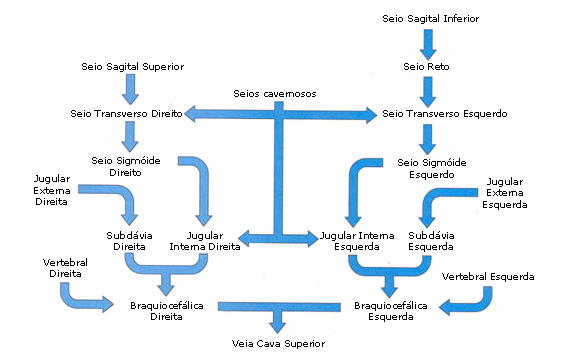 11-7- Vascularização do encéfaloO encéfalo é irrigado pelas artérias:Aa.Vertebrais;Aa. Carótidas internas.A artéria vertebral, ramo da artéria subclávia, ascende no pescoço pelos forames vertebrais a partir da 6a vértebra cervical, penetrando no crânio pelo forame magno. São importantes ramos desta artérias:A. espinhal anterior;Aa. espinhais posteriores.A artéria vertebral de um lado se une com a contra-lateral, numa anastomose que dará origem à artéria basilar. Os dois ramos terminais da artéria basilar são as artérias cerebrais posteriores direita e esquerda.A artéria carótida interna, ramo da artéria carótida comum, não dá ramos no pescoço. Penetra no crânio pelo canal carotídeo do osso temporal e emite os seguintes ramos:artéria comunicante posterior, que se anastomosa com a artéria cerebral posterior (anastomose dos sistemas carotídeo interno e vértebro-basilar);artéria cerebral anterior, que se anastomosa com a contra-lateral, através da artéria comunicante anterior;artéria cerebral média.Esquema Sistema Arterial Cerebral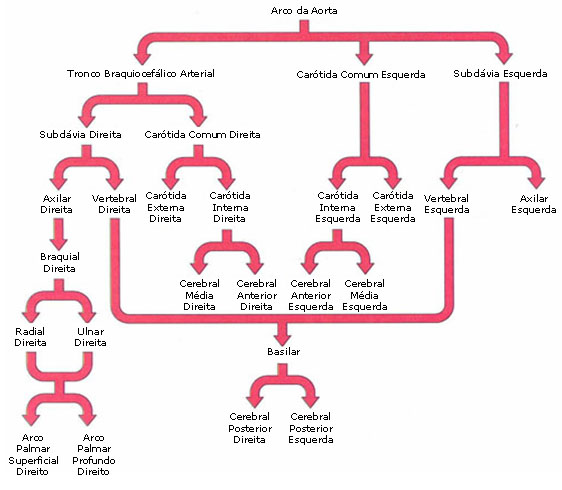 AVALIAÇÃO NEUROLÓGICAMorte cerebral
É a ausência total e irreversível da função da córtex e do tronco cerebral. A morte cerebral é o verdadeiro critério para a morte de um ser humano, já que o encerramento definitivo das funções cardio-respiratórias conduz rapidamente o indivíduo à morte cerebral.Conforme dados do Conselho Federal de Medicina, a definição tradicional de morte clínica tornou-se inadequada a partir dos avanços da medicina, como a ressuscitação cardíaca, a circulação extracorpórea e os respiradores artificiais. Passou-se então a aceitar como conceito de morte, a morte encefálica ou cerebral, inclusive com o respaldo da maior parte das autoridades civis e religiosas.Para confirmar a morte cerebral, são avaliados a resposta do indivíduo aos diversos comandos, o reflexo e a movimentação do organismo, a resposta das pupilas em face de grande luz, a movimentação dos olhos em direção contrária à movimentação da cabeça, reflexos na córnea, respostas a estímulos feitos na sobrancelha, resposta a estímulos feitos através do ouvido, estímulos que induzem o indivíduo a engasgar e teste de respiração espontânea.BIBLIOGRAFIA:DANGELO, J. G., & FATTINI, C. A. (2007). Anatomia básica dos sistemas orgânicos (3 ed.). São PauloAtheneu.GARDNER, E., GRAY, D., & O'RAHILLY, R. (2008). Anatomia: estudo regional do corpo humano (4 ed.). Rio de Janeiro: Guanabara Koogan.GILROY, A. M., MAC PHERSON, B. R., & ROSS, L. M. (2008). Atlas de Anatomia Guanabara Koogan.GRAAFF, K. M. V. D. (2003). Anatomia Humana (6 ed.): Manole.MOORE, K. L., & DALLEY, A. F. (2007). Anatomia orientada para a clínica (5 ed.). Rio de Janeiro: Guanabara Koogan.NETTER, F. H. (2006). Atlas de Anatomia  humana (3 ed.). Porto Alegre: Artmed.SCHUNKE, M., SCHULTE, E., & SCHUMACHER, U. (2007a). Coleção Prometheus - Atlas de Anatomia (Vol. 1 - Anatomia Geral e Aparelho Locomotor). Rio de Janeiro: Guanabara Koogan.SCHUNKE, M., SCHULTE, E., & SCHUMACHER, U. (2007b). Coleção Prometheus - Atlas de Anatomia (Vol. 2 - Pescoço e Órgãos Internos). Rio de Janeiro: Guanabara Koogan.SCHUNKE, M., SCHULTE, E., & SCHUMACHER, U. (2007c). Coleção Prometheus - Atlas de Anatomia (Vol. 3 - Cabeça e Neuroanatomia). Rio de Janeiro: Guanabara Koogan.SOBOTTA, J. (2006). Atlas de Anatomia  humana (22 ed. Vol. 1). Rio de Janeiro: Guanabara Koogan.SPENCE, A. P. (1991). Anatomia humana básica (2 ed.). São Paulo: Manole.VAN DE  GRAAFF, K. M. (2003) Anatomia Humana  (1 ed.). São Paulo: Manole.WELSCH, U. (2007). Sobotta, atlas de histologia: citologia, histologia e anatomia microscópica (7 ed.). Rio de Janeiro: Guanabara Koogan.WOLF-HEIDEGGER, G. (2006). Atlas de Anatomia  humana (Vol. 1). Rio de Janeiro: Guanabara Koogan.NºNervoFunçãoComponentesIolfatórioOlfatosensitivoIIópticoVisãosensitivoIIImotor oculomotorMotricidade dos músculos ciliar, esfíncter da pupila, todos os músculos extrínsecos do bulbo do olho, exceto os listados para os nervos cranianos IV e VImotorIVtroclearMotricidade do músculo oblíquo superior do bulbo do olhomotorVtrigêmeoControle dos movimentos da mastigação (ramo motor);
Percepções sensoriais da face, seios da face e dentes (ramo sensorial).sensitivo e motorVImotor abducenteMotricidade do músculo reto lateral do bulbo do olhomotorVIIfacialControle dos músculos faciais – mímica facial (ramo motor);
Percepção gustativa no terço anterior da língua (ramo sensorial).sensitivo e motorVIIIvestibulococlearVestibular: orientação e movimento. Coclear: audiçãosensitivoIXglossofaríngeoPercepção gustativa no terço posterior da língua, percepções sensoriais da faringe, laringe e palato.sensitivo e motorXvagoPercepções sensoriais da orelha, faringe, laringe, tórax e vísceras. Inervação das víscerastorácicas e abdominais.sensitivo e motorXIacessórioControle motor da faringe, laringe, palato, dos músculos esternocleidomastóideu e trapézio.motorXIIhipoglossoMotricidade dos músculos da língua (exceto o músculo palatoglosso)motorDIÂMETRO DAS PUPILASDIÂMETRO DAS PUPILASObservaçãoCausa ProvávelDilatadas, sem reação Inconsciência, choque, parada cardíaca, hemorragia, lesão na cabeça Contraídas, sem reação Lesões no sistema nervoso central e abuso de drogas Uma dilatada e outra contraída Acidente vascular cerebral, lesões na Cabeça e na ponte EmbaçadasChoque, coma 